Publicado en Madrid el 05/04/2024 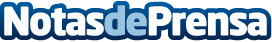 BCSM anuncia la convocatoria de su prestigioso Máster en Consultoría de Negocio para la edición septiembre 2024BCSM Business Consulting School Of Management, líder en formación de consultores, lanza su Máster en Consultoría de Negocio para septiembre de 2024. Con 12 años forjando líderes del sector, el programa invita a aspirantes a unirse a su exclusivo círculo de excelencia y liderazgo en consultoría. Inscripciones abiertas para quienes deseen marcar la diferencia en el mundo de la consultoríaDatos de contacto:Jorge Jiménez BCSM Business Consulting School Of Management914 184 513 / 689 98Nota de prensa publicada en: https://www.notasdeprensa.es/bcsm-anuncia-la-convocatoria-de-su-prestigioso Categorias: Nacional Comunicación Madrid Formación profesional Universidades Consultoría http://www.notasdeprensa.es